ПОЛОЖЕНИЕоб областном конкурсе образовательных проектов «Военное детство»I. ОБЩИЕ ПОЛОЖЕНИЯ1.1. Областной конкурс образовательных проектов «Военное детство» (далее – Конкурс), проводится в рамках мероприятий, приуроченных к празднованию 75-летия Победы в Великой Отечественной войне 1941-1945гг.1.2. Настоящее положение определяет цели, задачи, порядок и сроки проведения Конкурса.II. ЦЕЛИ И ЗАДАЧИ2.1. Цель: способствовать патриотическому воспитанию детей дошкольного возраста и преемственности поколений в процессе реализации совместного детско-взрослого образовательного проекта «Военное детство» по ознакомлению с историями членов семьи и родственников, чьё детство пришлось на годы Великой Отечественной войны.2.2. Задачи:- формирование у детей представлений о Великой Отечественной войне и роли нашей страны в победе над фашизмом, приобщение к памятным событиям России;- развитие у детей эмоциональной отзывчивости и уважения к людям старшего поколения;- вовлечение педагогов, детей и родителей в реализацию совместных проектов, в поисковую деятельность по изучению истории семьи;- стимулирование детско-взрослого взаимодействия, расширение связи поколений, формирование семейных ценностей.III. УЧАСТНИКИ КОНКУРСА3.1.  Участники Конкурса - образовательные учреждения юга Тюменской области, реализующие программу дошкольного образования.3.2. Участие в Конкурсе является добровольным, количество проектов от одной образовательной организации не ограничено.IV. УЧРЕДИТЕЛИ И ОРГАНИЗАТОРЫ4.1. Автономная некоммерческая организация «Центр педагогических и информационных технологий «Интеллект-прайм», Электронное периодическое издание «Детские сады Тюменской области» при финансовой и организационной поддержке депутата Тюменской областной Думы Пискайкина В.Ю., Департамента образования и науки Тюменской области, Тюменского областного Совета ветеранов (пенсионеров) войны, труда, Вооружённых сил и правоохранительных органов. V. МЕСТО ПРОВЕДЕНИЯ5.1. Конкурс проводится  в публичном открытом формате  на портале «Детские сады Тюменской области».5.2. Церемония награждения победителей состоится в Тюменском областном Совете ветеранов (пенсионеров) войны, труда, Вооружённых сил и правоохранительных органов на праздничной встрече, посвященной 75-летию Победы.VI. ПОРЯДОК И СРОКИ ПРОВЕДЕНИЯ КОНКУРСА6.1.С 24 февраля по 10 марта 2020 года -  разработка и реализация образовательных проектов «Военное детство» дошкольными образовательными организациями.6.2. С 10 по 15  марта 2020 года - направление конкурсных заявок и размещение лучших образовательных проектов «Военное детство» на информационно-методическом портале «Детские сады Тюменской области».6.3.С 15 по 30 марта 2020 года - оценка жюри конкурсных материалов и определение победителей.6.4. 21 апреля 2020 года – Подведение итогов и награждение победителей.VII. СОДЕРЖАНИЕ КОНКУРСНОЙ РАБОТЫ, ТРЕБОВАНИЯ К ОФОРМЛЕНИЮ7.1. На Конкурс предоставляются результаты реализации образовательных проектов «Военное детство», центральной фигурой которых являются члены семей воспитанников, чьё детство пришлось на военные годы *.* К категории детей войны относятся граждане Российской Федерации, родившиеся в период с 22 июня 1928 года по 4 сентября 1945 года, постоянно проживавшие на территории Союза Советских Социалистических республик в годы Великой Отечественной войны. (Памятка по подготовке материалов к конкурсу в Приложении №1).7.2. Продуктом образовательных проектов должны стать альбомы о членах семьи, родственниках, чье детство пришлось на годы войны (в электронном формате презентации PPT), и видеоролики «Дошкольники о военной истории своей семьи и детях войны».VIII. КРИТЕРИИ ОЦЕНИВАНИЯ КОНКУРСНЫХ РАБОТОценивание конкурсных работ проводится по 5-балльной шкале в соответствии с заданными критериями:Оценка альбома:Оценка видеороликаIX. ПОДВЕДЕНИЕ ИТОГОВ9.1. По сумме набранных баллов определяются победители Конкурса, занявшие I, II и III места. Победители награждаются дипломами I, II или III степени, благодарственными письмами и ценными подарками от Тюменской областной Думы. 9.2. Участники, не занявшие призовых мест, награждаются дипломами участника областного конкурсного мероприятия. (Документы высылаются в формате PDF на электронный адрес дошкольной организации).9.3. Торжественное награждение победителей состоится на праздничной встрече семей детей войны в канун 75-летия Победы. По решению жюри будут приглашены 15 семей с педагогами.Х. КОНКУРСНАЯ КОМИССИЯ10.1. Для проведения Конкурса создается Областная конкурсная комиссия (жюри) из числа независимых экспертов: преподавателей профильных ВУЗов, представителей Тюменского областного Совета ветеранов (Далее – Комиссия), специалистов дошкольного образования. Состав Комиссии формируется учредителями Конкурса, утверждается председатель Комиссии. 10.2. Комиссия определяет победителей, готовит предложения по награждению победителей, оформляет решение о результатах. 10.3. Конкурсная комиссия оставляет за собой право присуждать специальные дипломы, делить или (в отдельных случаях) не присуждать призовые места, назначать дополнительные поощрительные призы.10.4. Результаты оформляются в виде протокола. Решение Комиссии является окончательным и обсуждению не подлежит. 10.5. Участнику письменно сообщается место в рейтинге среди конкурсантов по сумме баллов. XI. ФИНАНСИРОВАНИЕ КОНКУРСА11.1. Финансовая  база для организации Конкурса складывается из привлеченных средств. XII.  УСЛОВИЯ УЧАСТИЯ12.1. Участие в Конкурсе предусматривает организационный взнос от образовательной организации (юридического лица) в размере 2000 рублей. Оплата производится по договору безналичным путем на расчетный счет Автономной некоммерческой организации «Центр педагогических и информационных технологий «Интеллект-прайм». 12.2. Заявку для выставления счета и реквизиты организации необходимо подать до 3 марта 2020г. на e-mail: intel-praym@list.ru с пометкой «Заявка на участие в конкурсе «Военное детство».12.3. Возможно индивидуальное участие. Педагог может произвести онлайн-платеж по банковской карте на портале «Детские сады Тюменской области» в разделе «Услуги» >>>. Возможна оплата по квитанции в отделении Сбербанка (Сбербанк-онлайн) по реквизитам организатора  или через мобильный банк. (Скачать квитанцию >>>) ВНИМАНИЕ! В квитанции обязательно указывать ФИО плательщика –  участника конкурса. Во избежание недоразумений, третьих лиц не вписывать!XIII.       НЕОБХОДИМЫЙ ПАКЕТ ДОКУМЕНТОВ УЧАСТНИКОВ КОНКУРСА1)  Заявка на участие в Конкурсе (Приложение 3),   2)  Итоги реализации проекта «Военное детство» в формате Word (не более 2 страниц).   3) Презентация в PowerPoint (альбом) о реализации проекта «Военное детство» с материалами о родственниках воспитанников (ка), относящихся к категории детей войны;4)  Ссылка на видеоролик, «Дошкольники о военной истории своей семьи и детях войны»,размещенный на YouTube  канале;5) Сканкопия квитанции (чека, платежного поручения) об оплате организационного взноса;6) Сканкопия  согласия родителей на размещение в сети интернет фото и видео-материалов с изображением несовершеннолетнего субъекта (оригинал должен сохраниться в дошкольной организации) (Приложение 4); 6)  Фотография - «Дети войны» в семейном кругу. (Общая фотография участников проекта - по желанию)Полный пакет материалов до 15 марта 2020 года отправляется ОДНИМ ПИСЬМОМ!!! на электронный адрес организатора Конкурса: intel-praym@list.ruВ теме письма обязательно указать «Конкурс «Военное детство» ФИО педагога и сокращенное  наименование  ДОУ».Регистрация участников Конкурса осуществляется по факту получения полного пакета конкурсных материалов. XIV. ЗАКЛЮЧИТЕЛЬНЫЕ ПОЛОЖЕНИЯ И ОТВЕТСТВЕННОСТЬ14.1. Участники Конкурса при подаче заявки автоматически подтверждают свое согласие со всеми пунктами данного Положения.14.2. Организатор вправе вносить любые изменения в содержание Конкурса;14.3. Факт участия в настоящем конкурсе, означает полное согласие участников с использованием конкурсной работы в некоммерческих целях организаторами. Это подразумевает, что с согласия участников сведения о результатах участия в конкурсе, интервью и иные материалы о них могут быть использованы организатором, в том числе для публичной демонстрации.14.4. Организатор Конкурса не несет ответственность за использование конкурсантами материалов третьих лиц. Участник представляет на Конкурс только собственные авторские работы и гарантирует, что использование им изобразительных и других фрагментов не нарушает каких-либо прав третьих лиц. Все имущественные претензии авторов и обладателей смежных прав за использование музыки, видео, текстов и др. могут быть адресованы только участнику Конкурса.14.5. Конкурсные материалы не рецензируются. Организаторы Выставки  не публикуют и не предоставляют протоколы, не ведут переписку с участниками по вопросам оценивания, не обсуждают с участниками итоги мероприятия.14.6. Вопросы, претензии и пожелания по организации Конкурса отправляются только через e-mail: intel-praym@list.ru Контакты организатора:Общее руководство и координацию проведения Конкурса осуществляет главный редактор  электронного периодического издания «Детские сады Тюменской области» Осьмакова Марина Васильевна.Телефон 8 (3452)205724 с 10.00 до 18.00 ч., кроме сб. и вс.Приложение №1ПАМЯТКА ПО ПОДГОТОВКЕ МАТЕРИАЛОВ К КОНКУРСУВ конкурсе образовательных проектов «Военное детство» участвуют дети старших и подготовительных групп, родители и педагоги дошкольных образовательных организаций.1. Степень участия конкурсантов в совместном мероприятии:Воспитатель: реализует образовательный проект, информирует семьи воспитанников о конкурсе. Оказывает помощь в оформлении электронного альбома, видеоролика. Готовит и отправляет полный пакет документов для участия в конкурсе. Приветствуется краеведческая работа по поиску родственников - детей войны и общению с ними, а также работы, посвященные юбилярам.Родители: Выбирают одного родственника, относящегося к категории детей войны. Изучают его биографию, подбирают фотографии, работают над содержанием альбома. Готовят ребенка к интервьюированию (беседе) с героем работы, делают видеоролик.Дети: знакомятся с биографией родственника, относящегося к категории детей войны. В видеоролике представляют рассказ о нём, описывают его военное детство или проводят интервью (беседу) с героем работы по воспоминаниям о жизни в годы войны.2. Содержание альбома: Данные об образовательном проекте, о  близком (их) воспитанников, чьё детство пришлось на годы войны. Биография. Родители, родственники, судьбы родных героя альбома. Условия жизни «ребенка войны» в период 1941-1945г.г.Для подростков: степень их участия в работе тыла (может быть, участие в партизанском движении, боевой путь), награды. Дальнейшая судьба после войны. Фотографии из семейного альбома.ТРЕБОВАНИЯ К ПРЕЗЕНТАЦИИ Презентация с текстами и фотоматериалами представляется в PowerPoint. Количество слайдов - не более 15, без анимационных эффектов. Объём - не более 50 МБ. Текстовые материалы и иллюстрации (фото, рисунки) желательно чередовать. Наиболее важные и интересные материалы размещаются в центре, остальные - по краям. Под фотографиями обязателен текст (чья фото, дата и т.д.). Все стихи, цитаты из книг, газет обязательны с заголовками и авторами, безымянные тексты неприемлемы.3. Содержание видеоролика: - видеорассказ дошкольника о военной истории своей семьи, о родственнике, относящегося к категории детей войны. Рассказ о жизни, быте маленьких детей в военное время. Рассказ о возможном участие подростка в боевых действиях, работе в тылу во время войны, деятельности  в послевоенное время. (Примерное содержание на основе Приложения №2).
- видеоинтервью (беседа) дошкольника с «ребенком войны» Записать его воспоминания о жизни в годы войны. (Примерные вопросы в Приложении №2).ТРЕБОВАНИЯ К ВИДЕОРОЛИКАМПродолжительность ролика — не более 5-7 минут.Качество видео - высокое, сделанное цифровой видеокамерой или цифровой фотокамерой (смартфоном).Формат видеоролика: МР4 или MPEG4, разрешение не ниже 720 px. Качество звука - высокое; (видео очень низкого качества к участию в конкурсе не допускается!); Снимать видео лучше со штатива,ТОЛЬКО в горизонтальном положении камеры или смартфона! (чтобы не имело черных краев при проигрывании на ютуб). Внимание! Сам видеоролик присылать не нужно! Конкурсант самостоятельно загружает видеофайл  на свой YouTube  канал, и присылает ссылку на видеозапись. Пример ссылки: https://youtu.be/1uM_q0OJYjc. Обязательно поставьте опции в настройках при загрузке видео:  «Видео  общедоступно для просмотра» и  «Видео разрешено для детей». Видеоинструкция «Как зарегистрироваться YouTube»: https://www.youtube.com/watch?v=7IBjLu6oqWU«Как залить видео на YouTube»: https://www.youtube.com/watch?v=U8Lj1WotFAIПриложение №2РЕКОМЕНДАЦИИ ПО ПРОВЕДЕНИЮ ИНТЕРВЬЮГотовясь к интервью, следует помнить, что дети войны в настоящее время – это люди пожилого возраста. До видеозаписи беседы ребенка с родственником, чьё детство пришлось на годы войны, взрослым обязательно нужно изучить биографию родственника.  Из приведенного перечня вопросов необходимо выбрать лишь те, которые подходят по возрасту, ближе ветерану. Подготовьте с ребенком заранее вопросы, которые он задаст, объясните ему значение некоторых понятий. Пусть это будут 3-5 вопросов. Будьте готовы поддержать дошкольника  во время видеозаписи. Беседа должна должно проходить в непринужденной форме. Всегда помните: уважение к пожилому человеку должно взять верх над Вашим желанием как можно скорее задать вопросы.  Очень важно то, что рассказывает собеседник. Всё интервью должно занять не более 15 минут (при монтаже видеоролика удалите паузы, др. моменты). Вот главные вопросы, на которые нужно ответить:  «Сколько лет Вам было, когда началась война? Что Вы помните о войне?» Прилагаемый ниже опросник поможет найти тему для разговора.Примерные вопросы для интервью с детьми войны:Сколько лет Вам было, когда началась война? помните ли Вы, как началась война? Или: «Расскажите пожалуйста, как вы узнали о начале войны?  Поделитесь с нами своими воспоминаниями.» Или: «Нина Константиновна, когда началась война, Вам было уже почти 7 лет, вы наверно, помните что-то о том времени?» Кто из вашей семьи ушел на фронт?Кому посчастливилось вернуться с войны? «Когда началась война, Вы попали в оккупацию, расскажите нам об этом. Что это такое? Страшно было? Как смогли выжить? Вы были свидетелем того, как свирепствовали немцы? Встречались ли вы с врагом лицом к лицу? Верили ли в победу? «Когда началась война, Вы с мамой и братьями были  в эвакуации.  Куда Вы приехали из …:  Как Вы жили в тылу?»Как Вам жилось, где и с кем жили?Как Вы узнали об успехах и поражениях нашей армии, о своих близких?Голод так же страшен, как и война, кто испытал, тот знает. Как выживала Ваша семья? Что ели? Из чего пекли хлеб?Какими были Ваши игрушки, в какие игры играли  дети в годы войны?Чему радовались, что любили из фильмов, книг, песен?Как Вы учились? Расскажите о школе во время войны. Какими были учителя? На чём писали? Какие были учебники? Были ли Вы пионером, что значит быть пионерами, как действовали пионеры военного времени?Что делали для фронта сами, своим классом, школой;Вы маленьким мальчишкой  работали наравне со взрослыми. Где работали во время войны? Что делали? Как работали? Тяжело ли вам было?Великая сила духа была не только у тех, кто воевал, кто был на фронте, кто был в тылу, но и у детей. Какая же сила помогала Вам - маленьким детям быть такими мужественными? В 1945 г. Вам уже было почти 8 лет, поведайте нам, как люди встречали Победу? У всех было чувство великой радости? Или оплакивали своих погибших отцов, мужей, братьев? Вы были совсем крохой, когда закончилась война, расскажите о своем послевоенном детстве?Какие семейные реликвии, предметы, фотографии военной поры сохранились; Покажите, пожалуйста, если сохранилось что-то из вещей, игрушек, реликвий военного времени.Приложение № 3Заявка на участие в областном конкурсе образовательных проектов «Военное детство»Полное наименование образовательного учреждения (согласно лицензии). Сокращенное наименование учреждения (согласно лицензии, для оформления дипломов).Ф.И.О. педагога - участника Конкурса, должность.Контактный мобильный телефон педагога.Электронный адрес педагога. Полный почтовый адрес образовательного учреждения (индекс, адрес). Электронный адрес учреждения.Ф.И.О. руководителя образовательного учреждения (структурного подразделения ДО )Телефон руководителя учреждения (с федеральным телефонным кодом города).Информация родственниках(ка)  воспитанников, относящихся к категории детей войны Ф.И.О. Год рожденияМесто жительстваМобильный телефонФ.И. ребенка-родственника «Дитя войны», его возраст, возрастная группа.Ф.И.О. одного из родителей ребенка- дошкольника Мобильный телефон родителя ребенка- ребенка- дошкольника.Если в конкурсе образовательных проектов «Военное детство» участвуют несколько пожилых людей, чьё детство пришлось на годы войны, то в заявке прописываются контактные данных всех семей - участников проекта.ВНИМАНИЕ!Заявки, заполненные не по форме или частично, к рассмотрению не принимаются!Ответственность за орфографию,  полноту  и достоверность сведений несет участник мероприятия! Почтовая доставка дипломов, наградных материалов и подарков осуществляется на указанный адрес дошкольного учреждения!По всем орг.вопросам, по приглашению на церемонию награждения с Вами обязательно свяжутся, поэтому точно указывайте эл. адрес и номер мобильного телефона участников!Приложение №4С согласия участников их имена, фамилии, возраст и иные материалы о них, будут использованы организатором в рамках проведения областного конкурса образовательных проектов «Военное детство».СОГЛАСИЕ НА ОБРАБОТКУ ПЕРСОНАЛЬНЫХ ДАННЫХ НЕСОВЕРШЕННОЛЕТНЕГО И ЕГО ЗАКОННОГО ПРЕДСТАВИТЕЛЯОтношения, связанные с обработкой персональных данных с использованием средств автоматизации, в том числе в информационно-телекоммуникационной сети Интернет, регулируются Федеральным законом от 27.07.2006 № 152-ФЗ «О персональных данных».1. Я, ____________________________________________________________________________________________________________,   (фамилия, имя, отчество субъекта)зарегистрированный(ая) по адресу: _________________________________________________________________________________________________________________документ, удостоверяющий личность: ________________________________ серия ________________ № _______________________,                                                                                                              (вид документа, удостоверяющего личность)выдан (кем) _____________________________________________________________________________(когда) ___________________являясь законным представителем несовершеннолетнего субъекта персональных данных:________________________________________________________________________________________________________________,(фамилия, имя, отчество несовершеннолетнего субъекта)которому являюсь: ______________________ (отцом, матерью, опекуном, попечителем)и действующий от имени субъекта персональных данных на основании _______________________________________________(реквизиты документа, подтверждающего полномочия законного представителя)_______________________________________________________________________________________________________свободно, своей волей и в своем интересе, даю согласие уполномоченным должностным лицам редакции Электронного периодического издания «Детские сады Тюменской области» Св.: ЭЛ № ФС 77 – 43321 выд. Роскомнадзором 28.12.2010 (далее - Оператор), адрес места нахождения: г. Тюмень, ул. Республики, д. 156 к. 31, доменное имя: tmndetsady.ru, на обработку следующих моих персональных данных и персональных данных несовершеннолетнего субъекта: биометрические данные (фотографии, видеоматериалы) несовершеннолетнего субъекта.2. Сведения, указанные в пункте 1, предоставлены Оператору с целью использования при: участии несовершеннолетнего в онлайн-конкурсах, организованных на сайте «Детские сады Тюменской области» (http://tmndetsady.ru) для воспитанников дошкольных учреждений.3. Настоящее согласие предоставляется мной на осуществление следующих действий в отношении моих персональных данных и персональных данных несовершеннолетнего субъекта, которые необходимы для достижения целей, указанных в пункте 2: обработку, включая сбор, запись, хранение, извлечение, использование, передачу (распространение, доступ), обезличивание, блокирование, удаление, уничтожение.4. Я проинформирован(а), что Оператор гарантирует обработку моих персональных данных и персональных данных несовершеннолетнего субъекта в соответствии с действующим законодательством Российской Федерации, Положением об обработке персональных данных Оператора. В соответствии с п.2.1 ст.13 ФЗ N149-ФЗ "Об информации, информационных технологиях и о защите информации" от 27 июля 2006 года Оператор обеспечивает нахождение технических средств информационных систем на территории Российской Федерации.Тюменской  области» в сети Интернет фото и видеоматериалов с изображением несовершеннолетнего субъекта, фотографии его творческой работы, в целях участия несовершеннолетнего субъекта в онлайн-конкурсах, в рамках положения о конкурсах;  Тюменской  области» в сети Интернет фамилии, имени, возраста, текстового представления несовершеннолетнего субъекта в целях участия несовершеннолетнего субъекта в онлайн-конкурсах, в рамках положения о конкурсах;  7. Я ознакомлен(а) с тем, что:1) настоящее согласие действует с даты его подписания и на весь период проведения онлайн-конкурсов на сайте«Детские сады Тюменской области», в которых участвует несовершеннолетний субъект, а так же в течение всего срока хранения учетной документации в соответствии с законодательством;2) настоящее согласие может быть отозвано на основании моего письменного заявления в произвольной форме;________________________________________________________________________________«___» ____________ 2020г.(подпись, расшифровка подписи)	ЛИСТ ОЗНАКОМЛЕНИЯ СПОЛОЖЕНИЕМ КОНКУРСА1. Я ознакомлен(а) с полным текстом Положения областного конкурса образовательных проектов «Военное детство»____________            ____________________________________________________________________«___» ____________ 2020г.Согласовано:Директор департамента образования и науки Тюменской области__________А.В.Райдер«___»________2020 г.Согласовано:Депутат, заместитель председателя  Тюменской областной Думы _______В.Ю. Пискайкин«___»________2020 г.Согласовано: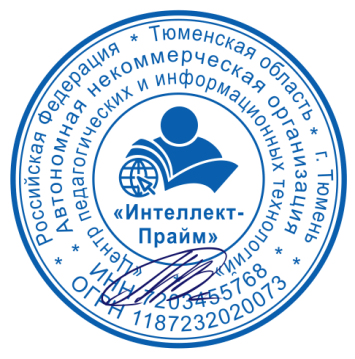 Председатель Тюменского областного Совета ветеранов (пенсионеров) войны, труда, Вооружённых сил и правоохранительных органов____________ Ямелинец Т.М. «___»________2020 г.Утверждаю:Директор АНО «Центр педагогических и информационных технологий «Интеллект-прайм»________М.В.Осьмакова« 15 »  февраля 2020 г.№ п/пКритерииБаллы1Соответствие материалов тематике и задачам конкурса1-2 балла2Доля семей, вовлеченных в реализацию проекта, от общей численности семей воспитанников группы1-5 баллов3Содержательность 1-5 баллов4Историческая достоверность представленных материалов 1-3 балла5Качество текстового материала (грамотность изложения, стиль, выразительность, оригинальность);1-5 баллов6Творческий подход к изложению содержания1 - 5 баллов7Уникальность фотографий1-3 балла8Эстетика оформления работы0 - 2 баллаМаксимальное количество балловМаксимальное количество баллов30 баллов№ п/пКритерииБаллы1Осознание, понимание и интерпретация событий ребенком1-5 балловСодержательность (соответствие теме, интересные факты, логика изложения)1-5 балловИнформативность; историческая достоверность;1-3 баллаАртистизм детей (эмоциональность, выразительность и т.п.)0-3 баллаСоответствие речи детей возрасту, грамотность изложения0-5 балловПрисутствие в ролике участников событий военных лет 0-3 баллаУмение ребенка задавать вопросы, поддерживать беседу, слушать взрослого, не прерывая1-5 балловОригинальность подачи материала1-5 балловКачество съемки 0-2 баллаКачество звука0-2 баллаСоответствие регламенту (не более 7 минут)0-2 баллаСтепень эмоционального воздействия видеоролика1-5 балловМаксимальное количество балловМаксимальное количество баллов45 баллов5. даюне даюсогласие на размещение в средствах массовой информации: на сайте «Детские сады 5.  6. даюне даюсогласие на размещение в средствах массовой информации: на сайте «Детские сады 2.     подтверждаюне подтверждаюсвое согласие со всеми пунктами данного Положения.